POTVRZENÍ O BEZÚPLATNÉM PŘÍJMU (DARU) v roce 2020Potvrzujeme tímto, že pan/paní/společnostJméno a příjmení nebo název firmy:IČO /datum narození:Ulice a číslo
123 45    ObecČíslo účtu:Datum odeslání platby:darovala Nadačnímu fondu REGI Base I. částku ve výši       XXXXXX      Kč, která byla přijata dne Nadační fond REGI Base I. má IČ: 248 31 123 a je vedený ve veřejném rejstříku u městského soud v Praze, sp. zn. N839Potvrzení se vydává pro uplatnění odpočtu hodnoty daru ze základu daně podle zák. 586/1992 Sb. §15 odst.1., resp. §20 odst.8.Pro potřeby daňového přiznání za rok 2020 si potvrzení prosím vytiskněte. Chtěli bychom Vám poděkovat za důvěru a podporu. Velmi si toho vážíme. S úctou,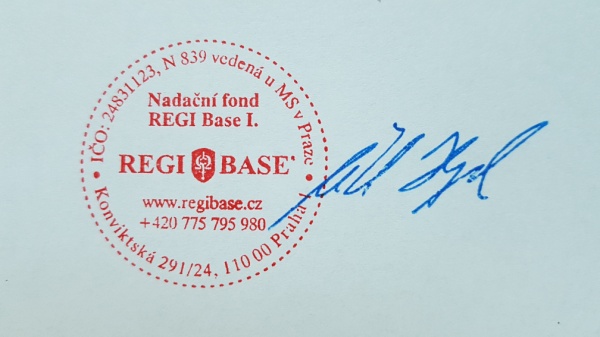 Hynek Čechpředseda správní rady